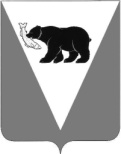 ПОСТАНОВЛЕНИЕАДМИНИСТРАЦИИ  УСТЬ-БОЛЬШЕРЕЦКОГО   МУНИЦИПАЛЬНОГО РАЙОНА КАМЧАТСКОГО КРАЯот 23.10.2013 г.  № 446«О  создании комиссии по оценке готовности объектов ЖКХ и социальной сферы по Усть-Большерецкому муниципальному району к работе в осенне-зимний период 2013- 2014 г.г.»В целях исполнения отдельных положений приказа Министерства энергетики Российской Федерации от 12.03.2013 № 103 «Об утверждении правил оценки готовности к отопительному периоду», Администрация Усть-Большерецкого муниципального района ПОСТАНОВЛЯЕТ:1. Создать комиссию по оценке готовности объектов ЖКХ и социальной сферы по Усть-Большерецкому муниципальному району к работе в осенне-зимний период 2013-2014 г.г.» согласно Приложению № 1 к настоящему постановлению.2. Утвердить Программу проведения проверки готовности к отопительному периоду 2013-2014 годов согласно Приложению № 2 к настоящему постановлению.3. Постановления Администрация Усть-Большерецкого муниципального района «О  создании комиссии по оценке готовности объектов ЖКХ и социальной сферы по Усть-Большерецкому муниципальному району к работе в осенне-зимний период 2013- 2014 г.г» от 19.08.2013 № 363, «О внесении изменений в постановление Администрации Усть-Большерецкого муниципального района от 19.08.2013 № 363 «О создании комиссии по оценке готовности объектов ЖКХ и социальной сферы по Усть-Большерецкому муниципальному району к работе в осенне-зимний период 2013- 2014 г.г.» от 10.09.2013 № 377, «О внесении изменений в постановление Администрации Усть-Большерецкого муниципального района от 19.08.2013 № 363 «О создании комиссии по оценке готовности объектов ЖКХ и социальной сферы по Усть-Большерецкому муниципальному району к работе в осенне-зимний период 2013- 2014 г.г.»  от 20.09.2013 № 477 признать утратившими силу.4. Настоящее постановление вступает в силу после дня его обнародования и распространяется на правоотношения с возникшие с 20.08.2013 года.5. Контроль за исполнением настоящего постановления возложить на заместителя Главы Администрации Усть-Большерецкого муниципального района К.Ю. Деникеева.6. Управлению делами настоящее постановление обнародовать и разместить на официальном сайте Администрации  Усть-Большерецкого муниципального района в информационно-телекоммукационной сети ИнтернетГлава Усть-Большерецкогомуниципального района                                                             		                И.Л. БондарьПриложение  № 1 к постановлению Администрации Усть-Большерецкого муниципального районаот 23.10.2013 № 446Состав комиссии по оценке готовности объектов ЖКХ и социальной сферы по Усть-Большерецкому муниципальному району к работе в осенне-зимний период 2013- 2014 г.гДеникеев    К.Ю.-    заместитель    Главы    Усть-Большерецкого    муниципального    района, председатель комиссии;Левченко А.В.- руководитель комитета ЖКХ, ТЭК, транспорта, связи    и строительства Администрации Усть-Большерецкого муниципального района, заместитель председателя комиссии;Члены комиссии:Агапов В.М. - глава Кавалерского сельского поселения (по согласованию); представитель   Дальневосточного Управления Ростехнадзора (по согласованию);Корсакова Ж.Г. - глава Апачинского сельского поселения (по согласованию);Рябцева Н.Г. - глава Октябрьского городского поселения (по согласованию); Хачатурян А.Г. - глава Усть-Большерецкого сельского поселения (по согласованию).Приложение № 2                                            к постановлению  Администрации Усть-Большерецкого   муниципального районаот 23.10.2013 № 446ПРОГРАММАпроведения проверки готовности к отопительному периоду 2013-2014 годовПравовые основания проведения проверки: Федеральный закон № 190-ФЗ «О теплоснабжении» (с изменениями и дополнениями),  Правила оценки готовности к отопительному периоду утверждены Приказом от 12.03.2013г. Перечень вопросов и документов проверяемых в ходе проверки:1. готовность к выполнению графика тепловых нагрузок, поддержанию температурного графика, утвержденного схемой теплоснабжения;.2. соблюдение критериев надежности теплоснабжения, установленных техническими регламентами;3. наличие нормативных запасов топлива на источниках тепловой энергии;4. функционирование эксплуатационной, диспетчерской и аварийной служб, а именно:- укомплектованность указанных служб персоналом;- обеспеченность персонала средствами индивидуальной и коллективной защиты, спецодеждой, инструментами и необходимой для производства работ оснасткой, нормативно-технической и оперативной документацией, инструкциями, схемами, первичными средствами пожаротушения;5. проведение наладки принадлежащих им тепловых сетей;6. организация контроля режимов потребления тепловой энергии;7. обеспечение качества теплоносителей;8. организация коммерческого учета приобретаемой и реализуемой тепловой энергии;9. обеспечение проверки качества строительства принадлежащих им тепловых сетей, в том числе предоставление гарантий на работы и материалы, применяемые при строительстве, в соответствии Законом о теплоснабжении;10. обеспечение безаварийной работы объектов теплоснабжения и надежного теплоснабжения потребителей тепловой энергии, а именно:готовность систем приема и разгрузки топлива, топливоприготовления и топливоподачи;соблюдение водно-химического режима;отсутствие фактов эксплуатации теплоэнергетического оборудования сверх ресурса без проведения соответствующих организационно-технических мероприятий по продлению срока его эксплуатации;наличие утвержденных графиков ограничения теплоснабжения при дефиците тепловой мощности тепловых источников и пропускной способности тепловых сетей;наличие расчетов допустимого времени устранения аварийных нарушений теплоснабжения жилых домов;наличие порядка ликвидации аварийных ситуаций в системах теплоснабжения с учетом взаимодействия тепло-, электро-, топливо- и водоснабжающих организаций, потребителей тепловой энергии, ремонтно-строительных и транспортных организаций, а также органов местного самоуправления;проведение гидравлических и тепловых испытаний тепловых сетей;выполнение утвержденного плана подготовки к работе в отопительный период, в который включено проведение необходимого технического освидетельствования и диагностики оборудования, участвующего в обеспечении теплоснабжения;выполнение планового графика ремонта тепловых сетей и источников тепловой энергии;наличие договоров поставки топлива, не допускающих перебоев поставки и снижения установленных нормативов запасов топлива;11. наличие документов, определяющих разграничение эксплуатационной ответственности между потребителями тепловой энергии, теплоснабжающими и теплосетевыми организациями;12. отсутствие не выполненных в установленные сроки предписаний, влияющих на надежность работы в отопительный период, выданных уполномоченными на осуществление государственного контроля (надзора) органами государственной власти и уполномоченными на осуществление муниципального контроля органами 13.Порядок ликвидации аварийных ситуаций в системе электро и теплоснабжения с учетом взаимодействия тепло -, электро-, топливо- и водоснабжающих организаций, потребителей тепловой энергии, ремонтно-строительных и транспортных организаций, а также органов местного самоуправления.14. работоспособность автоматических регуляторов при их наличии Сроки проведения проверокЛИСТ СОГЛАСОВАНИЯк проекту постановления Администрации Усть-Большерецкого муниципального района «О  создании комиссии по оценке готовности объектов ЖКХ и социальной сферы по Усть-Большерецкому муниципальному району к работе в осенне-зимний период 2013- 2014 г.г.»Исполнитель:		____________	Сташкевич А.Н.Согласованно:	 __________		Левченко А.В.                         	 __________		Кисельников Г.И.                        	__________		Утенышева Л.Н.№ п/пНаименованиеСрокип. Октябрьский1Котельная «Центральная», «Школьная»02.09.2013 с 9-00 до 11-00с. Усть-Большерецк1Котельная «Центральная», «БПК»02.09.2013  с 14-00 до 16-00с. Кавалерское1Котельная «Центральная»04.09. 2013. с 9-30 до 10-30с. Апача1Котельная «Центральная»04.09. 2013 с 12-00 до 13-00ДРП Апачакотельная04.09.2013. с 14-00 до 15-00